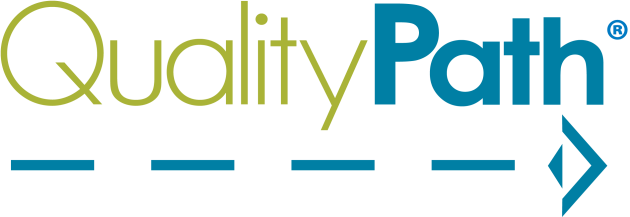 LETTER OF INTENT July 5, 2017By submission of this letter [Organization Name] indicates our intent to submit a Request for Proposals response for QualityPath®. We intend to respond to the RFP(s) for the following procedures: [list procedures]. [Main contact’s name] will serve as the point of contact for QualityPath for this initiative and [his/her/my] contact information is listed below.[Contact information if not in email/letter signature: Name, Organization, Phone and Email]Thank you,[Signature]